Техническое задание (кратко)Разработка  «Личного кабинета» для клиентовИмеется самописная база 1С по учету перевозок сборных грузов. 1С 8.2 обычное приложение. Основной документ продаж «Экспедиторская расписка».Личный кабинет должен быть реализован на базе отдельной базы 1с в режиме управляемого приложения с доступом клиентов через Веб-интерфейс. Должен быть настроен обмен между базами.Необходимо создать новую базу. Разработать обработку для вывода данных по клиенту, создания заявки на экспедирование грузов, печати счета на оплату.  Настроить Веб-интерфейс и права доступа для сторонних пользователей. Настроить обмен между базами. В базу «Личные кабинет» должны выгружаться данные о продажах (документы «Экспедиторская расписка»), данные о состоянии грузов и об оплате (из регистров сведений и накопления). В рабочую базу должны загружаться документы «Заявка на экспедирование», которые клиент будет создавать на основании «Экспедиторских расписок» в базе «Личный кабинет».Примерный интерфейс обработки «Личный кабинет»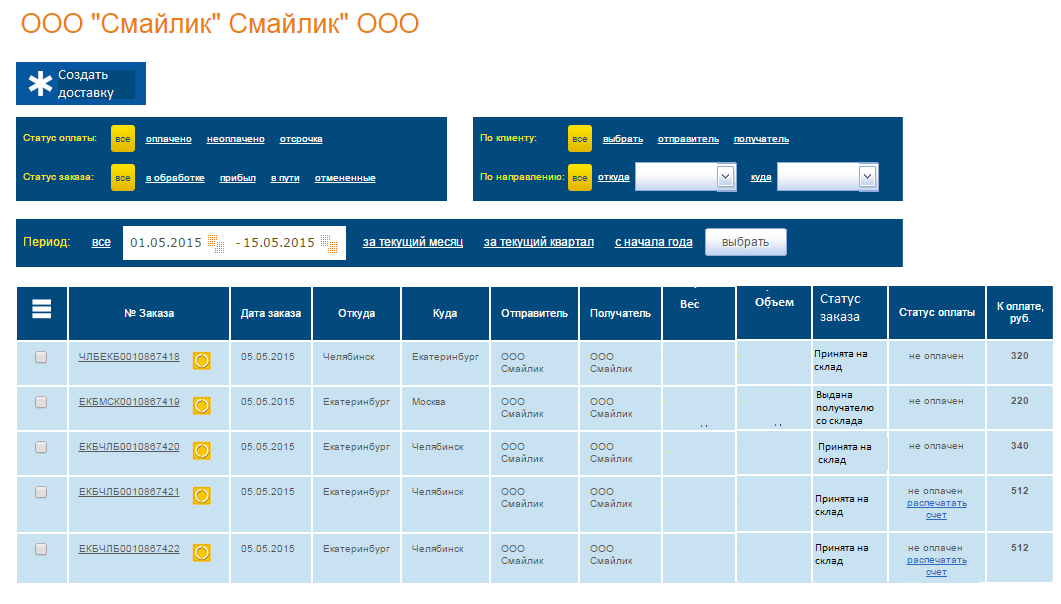 